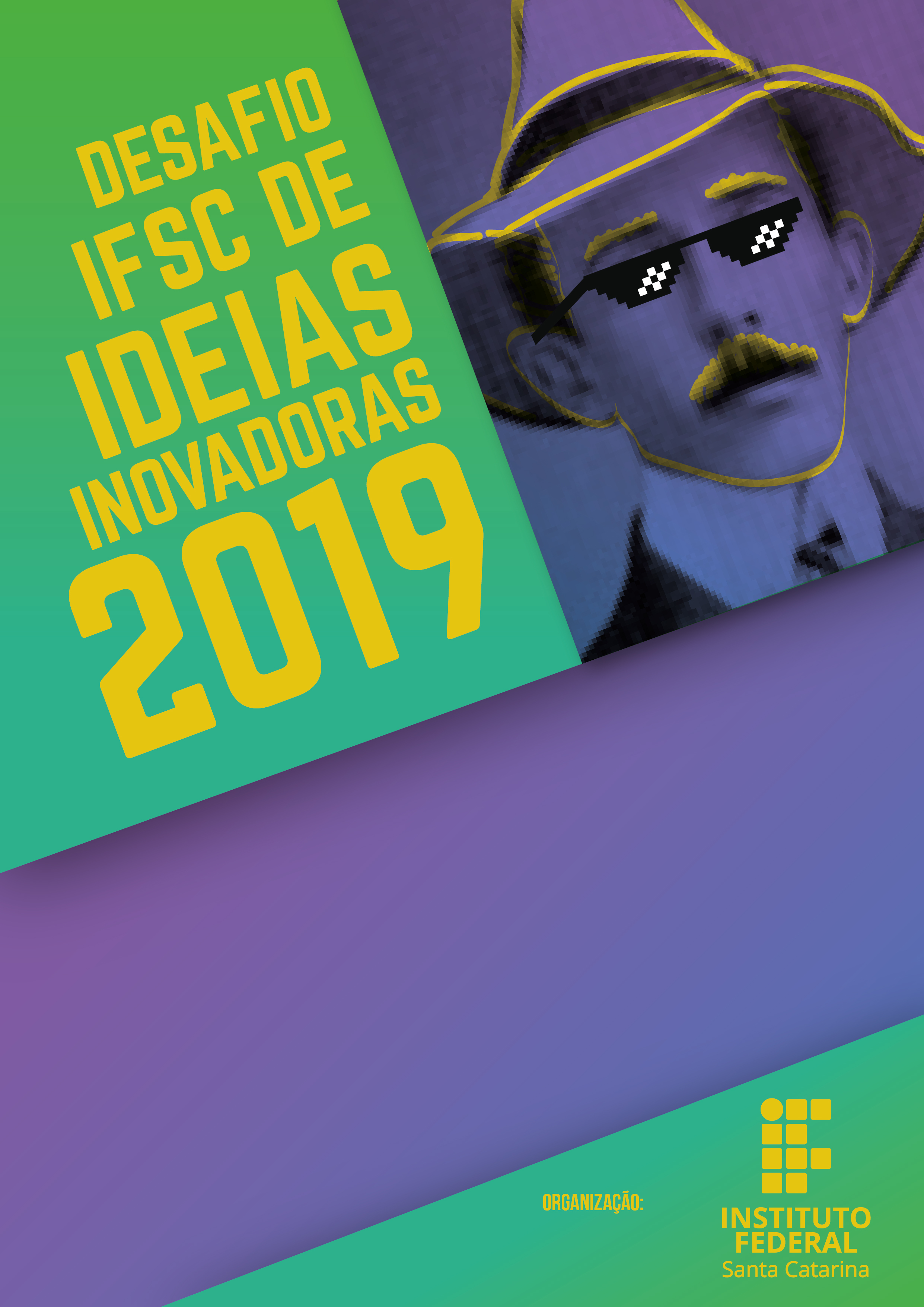 CHAMADA PÚBLICA PROPPI Nº11/2019DESAFIO IFSC DE IDEIAS INOVADORAS 20191. Descrição da ideia inovadora original e de sua evolução (máximo 1.000 palavras)2. Relato das atividades desenvolvidas para a execução do projeto3. Execução das Etapas** Metas estabelecidas conforme Projeto de PD&I original** Indicar se a etapa foi executada totalmente, executada parcialmente ou não  executada*** Explicar o motivo no caso de executada parcialmente ou não executada.Obs.: Ajuste o número de linhas de tabela de acordo com o número de metas.4. Infraestrutura utilizada (Informe o local de execução das atividades e a infraestrutura utilizada para a execução do projeto)5. Relacione os principais fatores negativos e positivos que interferiram na execução do Projeto de PD&I6. Resultados alcançados e estágio de desenvolvimento7. Relate as parcerias estabelecidas e perspectivas de concretização do negócio8. Prestação de Contas* Informar nº do documento fiscal que comprove a despesa.Obs.: Ajuste o número de linhas de tabela de acordo com o número de itens de despesas. Anexar os documentos comprobatórios das despesas no final deste Relatório na mesma ordem de numeração desta Tabela.9. Fotos e Gráficos (Insira aqui fotos do laboratório, dos equipamentos adquiridos, do protótipo, da equipe trabalhando, gráficos científicos com os resultados etc, com a devida descrição)Identificação e assinatura dos membros da equipe:Identificação e assinatura do servidor do IFSC Mentor da equipe:_______________________________Nome:CPF:Data: ____/____/_______AnexosCópia dos Documentos Comprobatórios de DespesaAnexar os documentos comprobatórios das despesas no final deste Relatório na mesma ordem de numeração desta Tabela. Os certificados de participação em eventos ou de conclusão de cursos também devem ser anexados.NºMetaSituação**Observação***E1E2E3...NºDescrição da DespesaIdentificação do Documento Comprobatório*Fornecedor(nome e CNPJ/CPF)Valor Unit (R$)QtdValor (R$)01020304050607080910…Valor Total (R$)_______________________________Nome:CPF:_______________________________Nome:CPF:_______________________________Nome:CPF:_______________________________Nome:CPF: